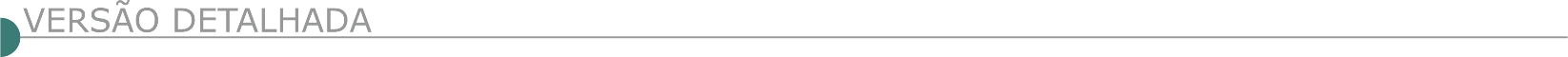 <#E.G.B#437911##479566><#E.G.B#437911##479566><#E.G.B#437913##479569>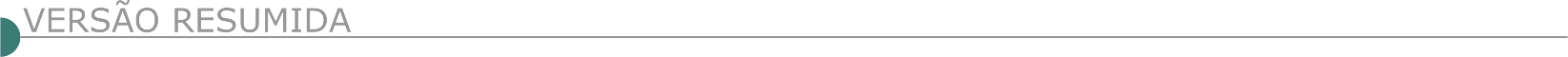 PREFEITURA MUNICIPAL DE CARNEIRINHO/ MG - DEPARTAMENTO DE LICITAÇÃO AVISO DO EDITAL DE TOMADA DE PREÇOS Nº 08/2020 TOMADA DE PREÇOS Nº 08/2020Tipo: Menor Preço Por Lote. O Município de Carneirinho/MG, através da C.P.L. vem tornar público a abertura do certame para a CONTRATAÇÃO DE EMPRESA ESPECIALIZADA PARA EXECUÇÃO DE OBRAS E SERVIÇOS DE ENGENHARIA, EM CONFORMIDADE COM CROQUIS DEMONSTRATIVOS, PLANILHAS ORÇAMENTÁRIAS, MEMORIAIS DESCRITIVOS E MEMÓRIAS DE CÁLCULOS E, DE ACORDO AINDA COM O PROJETO BÁSICO – ANEXO DO EDITAL, POR SOLICITAÇÃO DA SECRETARIA MUNICIPAL DE OBRAS E SERVIÇOS PÚBLICOS, SENDO: LOTE 01: SERVIÇOS DE RECUPERAÇÃO ASFÁLTICA NAS RUAS E AVENIDAS, EM DIVERSOS BAIRROS E LOGRADOUROS, NA CIDADE DE CARNEIRINHO-MG e LOTE 02: SERVIÇOS DE SINALIZAÇÃO HORIZONTAL, EM DIVERSOS BAIRROS E LOGRADOUROS, NA CIDADE DE CARNEIRINHO-MG. Data/hora de abertura dos Envelopes: 23 de junho de 2020, às 08:30 hs. Local de retirada do Edital e informações: Av. Ambraulino Leandro Barbosa, n° 284, Centro, Carneirinho-MG, CEP 38.290-000. Fone: (34) 3454-0200 ou através do endereço eletrônico: http://www.licitacao@carneirinho.mg.gov.br. PREFEITURA MUNICIPAL DE CHAPADA DO NORTE/ MG - SECRETARIA MUNICIPAL DE ADMINISTRAÇÃO AVISO DE LICITAÇÃO - TORNA PÚBLICO P.A.L 38/2020 TOMADA DE PREÇOS 06/2020Objeto: Contratação de empresa para execução de projeto de REFORMA PRAÇA TEÓFILO DA VEIGA - Distrito Santa Rita do Araçuaí, fonte de recursos BDMG CIDADES 2019, entrega de envelopes ÀS09:00hs do dia 24 de Junho de 2020 - P.A.L 39/2020 Tomada de preços 07/2020. Objeto: Contratação de empresa para execução de projeto de pavimentação com bloquetes - E = 8 CM - FCK = 35 MPA sendo 900M2 no Morro do Pistolo e 792 m2 na Rua Principal do Distrito de Granjas do Norte, fonte de recursos BDMG URBANIZA 2019, Demais informações e Edital à disposição na PREF. M. CHAPADA DO NORTE-MG, à R. João Luis Rodrigues Soares – nº. 101 – Centro, telefone: 033.3739-1399. E-mail: licitacao@chapadadonorte.mg.gov.br. PREFEITURA MUNICIPAL DE CÓRREGO DANTA/ MG -TORNA PÚBLICO A REALIZAÇÃO DE LICITAÇÃO NA MODALIDADE TOMADA DE PREÇO Nº 007/2020Abertura:  no dia 24 de junho de 2020, às 09:00 (dez) horas na sede da Prefeitura, situada na Avenida Francisco Campos, nº 27, Centro, Córrego Danta, MG, cujo objeto é a contratação de empresa especializada para Pavimentação em bloquete e poliédrico em vias públicas de Córrego Danta – MG. Os envelopes contendo a documentação de Habilitação e proposta, poderão ser entregues no endereço acima citado, até às 08:45 horas, do dia 24/06/2020. Os interessados poderão adquirir o edital no site www.corregodanta.mg.gov.br, no endereço acima citado ou obter informações no horário de 08:00 às 17:00 horas de segunda à sexta-feira, pelo telefone 37 3424-1010 ou pelo e-mail; licitacao@corregodanta.mg.gov.br. PREFEITURA MUNICIPAL DE DOM BOSCO / MG - COMISSÃO DE PREGÃO E LICITAÇÕES AVISO DE LICITAÇÃO - TORNA PÚBLICO QUE FARÁ REALIZAR NO DIA 24 DE JUNHO DE 2020 ÀS 09H00M PROCESSO LICITATÓRIO Nº 026/2020 – TP Nº 003/2020Objeto: Contratação de empresa especializada para Pavimentação asfáltica – Subleito, base, capa asfáltica em C.B.U.Q. meio fio e sarjetas em trecho de 489,60m na Rua Josias Barbosa Ribeiro, 408,40m na Rua Antônio Barbosa, 173,10m na Rua Oscar Trajano de Menezes, 81,40m na Rua Francisco Pedro da Silva e 316,00m na Rua Raimunda Gomes de Souza. Situadas no Bairros Alto da Boa Vista e Centro, perímetro urbano de Dom Bosco – MG, incluindo o fornecimento de materiais, equipamentos e mão-de-obra, conforme projeto básico e contrato n° 0531790-DV°: 00 (FINISA), para atendimento a Secretaria Municipal de obras, Infraestrutura, Trânsito e Serviços Urbanos, Edital poderá ser obtido no endereço www.dombosco.mg.gov.br informações de segunda a sexta das 08h00m a 13h00m, ou através do Email: licitadombosco@hotmail.com. tel.: (38) 3675 7137 998007966.PREFEITURA MUNICIPAL DE GUARDA-MOR/ MG - COMISSÃO DE LICITAÇÃO AVISO DE LICITAÇÃO AVISO DE LICITAÇÃO– PROCESSO LICITATÓRIO Nº 63/2020, MODALIDADE TOMADA DE PREÇO- Nº 05/2020 Objeto: CONTRATAÇÃODE EMPRESA DE ENGENHARIA CIVIL OU ARQUITETURA E URBANISMO PARA CONSTRUÇÃO DE PISO EM BOQUETE INTERTRAVADO NO ESTACIONAMENTO DO CENTRO DE ATIVIDADES SOCIAIS E POLIESPORTIVAS, CONFORME RECURSO CONVENIO SETOP Nº 1301001063/2017 E CONTRAPARTIDA DO MUNICÍPIO. CUJAS AS COORDENADAS GEOGRÁFICASSÃO S17 46 07, W47 05 42. Menor preço por empreitada global JULGAMENTO: 30/06/2020 as 14:00 hs. Informações setor de Compras e Licitação da Prefeitura Municipal: Rua Goiás,166 centro CEP 38570-000 Fone (38) 3673- 1166 site: www.guardamor.mg.gov.br, Email licitacomprasgmor@gmail.com. PREFEITURA MUNICIPAL DE JAPARAÍBA/MG, TORNA PÚBLICO PARA O CONHECIMENTO DOS INTERESSADOS, FARÁ A LICITAÇÃO NA MODALIDADE TOMADA DE PREÇO Nº 004/2019Tipo EMPREITADA POR MENOR PREÇO GLOBAL, no dia 25 de junho de 2020 às 09:00 horas na sede da Prefeitura situada à Rua Nossa Senhora do Rosário, nº 29, Centro, em Japaraíba/MG, cujo objeto é a “Contratação de empresa especializada para a execução da 1ª Etapa de implantação de Abrigos para Pontos de parada de Ônibus, a serem instalados em alguns pontos do Município de Japaraíba/MG, conforme projetos e documentação técnica”. Os interessados poderão adquirir o edital completo no endereço acima citado ou obter informações no horário de 12:00 às 17:00 horas, de segunda a sexta feira, pelo telefone (37) 3354-1112, ramal 219 ou e-mail: licitacao@japaraiba.mg.gov.br ou pelo site: www.japaraiba.mg.gov.br.PREFEITURA MUNICIPAL DE JEQUITIBA COMISSÃO DE LICITAÇÕES/CONTRATOS PROCESSO LICITATÓRIO 64/2020 - TOMADA DE PREÇOS 08/2020 O Município de Jequitibá/MG torna público aos interessados que está realizando licitação pública, instaurada na modalidade Tomada de Preços nº 08/2020 - cujo objeto é a contratação de empresa de Especializada para PRESTAÇÃO DE SERVIÇOS DE REFORMA E AMPLIAÇÃO DO PONTO DE APOIO DA COMUNIDADE RURAL DE COQUEIROS. O edital está à disposição dos interessados na sede do Município de 2ª a 6ª feira, de 8 horas às 17 horas ou através do site www.jequitiba.mg.gov.br. Os envelopes deverão ser protocolados até às 08 horas e 30 minutos do dia 24/06/2020 (quarta-feira). Mais informações poderão ser obtidas através do telefone (31) 3717-6222 – Lei Federal 8.666/93.TOMADA DE PREÇOS Nº 09/2020 Cujo objeto é a contratação de empresa de Especializada para PRESTAÇÃO DE SERVIÇOS DE REFORMA DO PONTO DE APOIO DA COMUNIDADE RURAL DE VARGEM FORMOSA. O edital está à disposição dos interessados na sede do Município de 2ª a 6ª feira, de 8 horas às 17 horas ou através do site www.jequitiba.mg.gov.br. Os envelopes deverão ser protocolados até às 08 horas e 30 minutos do dia 25/06/2020 (quinta-feira). Mais informações poderão ser obtidas através do telefone (31) 3717-6222 – Lei Federal 8.666/93.PREFEITURA MUNICIPAL DE MURIAÉ/ MG - PUBLICA TOMADA DE PREÇO Nº 009/2020 – PROCESSO Nº 163/2020 Requisitante: SME - Objeto: Contratação de empresa para prestação de serviço de mão de obra, incluso fornecimento de material para Construção de Escola Municipal de Educação Infantil no bairro Bom Pastor, no município de Muriaé-MG – Abertura da sessão de licitação dia 26/06/2020 às 13:00 horas na Sala de Reuniões do Depto. de Licitações, situado na Av. Maestro Sansão, 236, 3º Andar, Ed. Centro Administrativo “Pres. Tancredo Neves”, Centro, Muriaé, MG – O Edital poderá ser obtido no site www.muriae.mg.gov.br e no Depto. De Licitações, no horário de 13:00 h às 17:00 h - Maiores informações pelo telefone (32) 3696- 3317.PREFEITURA MUNICIPAL DE NATÉRCIA – MG - SECRETÁRIA MUNICIPAL DE ADMINISTRAÇÃO TOMADA DE PREÇOS Nº 004/2020 - PROCESSO ADMINISTRATIVO 103/2020 O Prefeito Municipal de Natércia, (MG), Cristiano Antônio Caetano Junho, no uso de suas atribuições legais, faz saber que a Prefeitura Municipal de Natércia (MG), nos termos da Lei 8.666/93, realizará Tomada de Preços Nº 004/2020 objetivando a Contratação de Empresa Para Construção, Ampliação, Manutenção, Adequação de Vias e Espaços Públicos do Município de Natércia-MG. As Propostas Serão Recebidas até as 09:00 horas do dia 25 de junho de 2020. O Edital na integra encontra-se a disposição dos interessados na sede da Prefeitura Municipal de Natércia (MG), sito a Praça Prefeito Justino Lisboa Carneiro, 100, Centro de Natércia (MG).PREFEITURA MUNICIPAL DE NOVO ORIENTE DE MINAS/ MG - AVISO DE LICITAÇÃO - PL 021/2020 - TP 006/2020 Torna público, Processo Licitatório nº 021/2020, Tomada de Preços nº 006/2020, objeto: contratação de empresa para prestação de serviços de engenharia, com fornecimento de material, na execução da pavimentação em bloquete sextavado nas Ruas José da Costa, Santo Antônio, Santa Rita, 21 de Abril e São Pedro, localizadas na sede do município de Novo Oriente de Minas/MG. Data de abertura do processo: 24/06/2020, entrega dos envelopes de documentação e proposta até às 08:30. O edital poderá ser baixado integralmente no site do município, www.novoorientedeminas.mg.gov.br ou retirado na sede da Prefeitura Municipal de Novo Oriente de Minas, na sala da Divisão de Compras e Licitações, localizada à Praça João Roque, Nº 01 – Centro. PREFEITURA MUNICIPAL DE OURO BRANCO/ MG - TORNA PÚBLICA A TOMADA DE PREÇOS Nº 008/2020 – PRC Nº 084/2020QUE TEM COMO OBJETO A CONTRATAÇÃO DE EMPRESA PARA CONSTRUÇÃO DE ABRIGOS PARA PASSAGEIROS DE ÔNIBUS, CONFORME RECURSO DE FINANCIAMENTO BDMG URBANIZA 2019. Os envelopes poderão ser entregues até a data de 24/06/2020, às 14:00. A sessão pública para abertura de envelopes será no dia 24/06/2020, às 14:10, na sala de licitações da Prefeitura Municipal de Ouro Branco, localizada no edifício sede da Prefeitura Municipal, Praça Sagrados Corações, nº 200, Centro. Cópia do edital poderá ser obtida no site oficial da Prefeitura Municipal – www.ourobranco.mg.gov.br. Informações através dos telefones (31) 3938-1006 ou 3938-1011.PREFEITURA MUNICIPAL DE OURO FINO/ MG - COMISSÃO DE LICITAÇÕES AVISO DE LICITAÇÃO. PROCESSO LICITATÓRIO Nº. 0220/20, MODALIDADE TOMADA DE PREÇOS Nº 002/20 PREFEITURA MUNICIPAL DE OURO FINO – MG. Aviso de Licitação. Processo Licitatório nº. 0220/20, modalidade Tomada de Preços nº 002/20, do tipo menor preço por empreitada global, para contratação de empresa para execução de obra pública, incluindo material e mão de obra, para reforma e ampliação da sede da prefeitura municipal, conforme memorial descritivo, planilha orçamentária, cronograma físico financeiro, e projetos anexos. A entrega dos envelopes será no dia 25/06/2020 até às 09:00h. O instrumento convocatório em inteiro teor estará à disposição dos interessados de 2ª a 6ª feira, das 10h às 16h, na Av. Cyro Gonçalves, 173, Ouro Fino - MG, CEP 37570-000 e poderá ser obtido pelo endereço eletrônico: www.ourofino.mg.gov.br. PREFEITURA MUNICIPAL DE PRATINHA/ MG - AVISO DE LICITAÇÃO AVISO DE LICITAÇÃO O Prefeito Municipal de Pratinha-MG, torna público para conhecimento dos interessados que fará realizar-se na sede da Prefeitura Municipal de Pratinha localizada à Praça do Rosário nº 365, sala de licitações a seguinte licitação: Processo nº 30/2020 Tomada de Preço nº 08/2020 Objeto: Execução de obra sob o regime de Empreitada Global para construção de pavimento em CBUQ, ¨Tipo Recapeamento Asfáltico¨ em vias urbanas da cidade de Pratinha-MG, nos termos do contrato de Repasse nº 889157/2019 firmado com o Ministério do Desenvolvimento Regional/Caixa Econômica Federal. Dia 24/ Junho /2020: Entrega dos envelopes da Documentação de Habilitação e com as Propostas até às 13:00 horas. Dia 24/ Junho /2020: Abertura dos envelopes com a Documentação de habilitação às 13: 15 horas. O Edital em inteiro teor estará à disposição dos interessados no site WWW.pratinha.mg.gov.br e de 2ª a 6ª feira, das 08:00 às 17:00 horas, maiores informações na sede da Prefeitura no endereço acima, ou pelo telefone (34)3637-1220.PREFEITURA MUNICIPAL DE POUSO ALEGRE/ MG - SUPERINTENDÊNCIA DE GESTÃO DE RECURSOS MATERIAIS AVISO DE LICITAÇÃO PREGÃO PRESENCIAL 33/20 PREFEITURA MUNICIPAL DE POUSO ALEGRE/MG – PREGÃO PRESENCIAL PARA REGISTRO DE PREÇOS Nº 33/2020 – Objeto: Aquisição de placas, postes, tachas, e demais assessórios (conforme tabela abaixo), para implantação de sinalização viária vertical e horizontal em diversas vias públicas do município de Pouso Alegre – MG.” A sessão pública será realizada no dia 29 de junho de 2020 às 9:00 h. O Edital poderá ser consultado e obtido, gratuitamente, em dias úteis e em horário comercial, mediante apresentação de PEN_DRIVE, para cópia do arquivo na Superintendência de Gestão de Recursos Materiais e pelo site da Prefeitura Municipal de Pouso Alegre. Informações tel. (35) 3449-4023 ou e-mail: editaispmpa@gmail.com. PREFEITURA MUNICIPAL DE SÃO GOTARDO/ MG - TORNA PÚBLICO- AVISO DE LICITAÇÃO: PROCESSO LICITATÓRIO Nº. PMSG/CPL/061/2020. PREGÃO PRESENCIAL Nº. 044/2020. OBJETO: “CONTRATAÇÃO DE EMPRESA PARA FORNECIMENTO DE MUDAS DE PLANTAS, GRAMA, ÁRVORES E INSUMOS, INCLUÍNDO UM ITEM PARA A MÃO DE OBRA DO PLANTIO, PARA RECOMPOSIÇÃO PAISAGÍSTICA DAS ÁREAS VERDES DE DIVERSOS SETORES DA SECRETARIA MUNICIPAL DE SAÚDE, DO MUNICÍPIO DE SÃO GOTARDO/MG”. PROTOCOLO DOS ENVELOPES E CREDENCIAMENTO ATÉ DIA 23/06/2020 ATÉ ÀS 08H:45MIN E ABERTURA DOS ENVELOPES: A PARTIR DAS 09H:00MIN NA SALA DO DEPARTAMENTO DE LICITAÇÃO. O EDITAL PODERÁ SER OBTIDO NO SITE WWW.SAOGOTARDO.MG.GOV.BR. ESCLARECIMENTOS: (34) 3671-7127, EMAIL: LICITACAOSG@GMAIL.COM. PREFEITURA MUNICIPAL DE SÃO PEDRO DOS FERROS / MG - TOMADA PREÇO 005/2020 Extrato de edital de Tomada de Preço n° 005/2020. OBJETO: CONTRATAÇÃO DE EMPRESA ESPECIALIZADA PARA EXECUÇÃO DAS OBRAS DE CALÇAMENTO NA RUA JOSEPHA TAVARES TORRES EM SÃO PEDRO DOS FERROS/MG. Tipo menor preço global – por empreitada. Protocolo até 25/06/2020 ás 09:00 horas. Abertura às 09:00 horas do mesmo dia. Vistoria técnica in loco, ás 09:00 horas do dia 19/06/2020. Edital disponível através do E-mail - licitacao@saopedrodosferros.mg.gov.br, com a devida identificação ou retirada no espaço municipal.PREFEITURA MUNICIPAL DE SENADOR CORTES/ MG -  PROCESSO DE LICITAÇÃO Nº 073/2020 TOMADA DE PREÇO Nº 004/2020 COMISSÃO DE LICITAÇÃO PROCESSO Nº 073/2020 PROCESSO DE LICITAÇÃO Nº 073/2020 TOMADA DE PREÇO Nº 004/2020 Aviso de licitação. Prefeitura Municipal de Senador Cortes-MG. A Comissão de Licitação torna público a realização do Processo de Licitação nº 073/2020, Tomada de Preço nº 004/2020. Tipo Menor Preço Global. Cujo objeto é a CONTRATAÇÃO DE EMPRESA PARA FORNECIMENTO, TRANSPORTE E APLICAÇÃO DE CBUQ, PARA OPERAÇÃO TAPA BURACO, EM DIVERSAS RUAS DO MUNICÍPIO DE SENADOR CORTES. A abertura dos envelopes será no dia 25/06/2020, às 10:00hs. A íntegra do instrumento convocatório poderá ser obtido, nos dias úteis, no horário de 9h00min as 16h00min horas, na Avenida Antônio de Souza Rabelo, nº 179, Centro, Senador Cortes, ou pelo site da prefeitura: www.senadorcortes.mg.gov.br, ou pelo e-mail: licitacao@senadorcortes.mg.gov.br. Informações pelo tel. (32) 3287- 1153.PREFEITURA MUNICIPAL DE SERRA AZUL DE MINAS – MG - COMISSÃO DE LICITAÇÃO AVISO DE LICITAÇÃO PAL 038/2020 TP 002 /2020A Prefeitura Municipal de Serra Azul de Minas/MG torna público, que realizará no dia 24/06/2020, às 08:00 horas, Tomada de Preços N°002/2020, Processo 038/2020. Objeto: CONTRATAÇÃO DE EMPRESA ESPECIALIZADA EXECUÇÃO DA OBRA DE CONSTRUÇÃO DA SEDE ADMINISTRATIVA DO MUNICÍPIO DE SERRA AZUL DE MINAS. Maiores informações serão prestados de segunda a sexta-feira, de 08:00 às 11:00 e 13:00 às 16:00 horas em sua sede provisória, à Rua João dias da paixão, n°30 - centro – Serra Azul de Minas/MG ou pelo tel.: (38) 3547-1222 ou E-mail: licita@serraazuldeminas.mg.gov.br. O Edital do Processo supracitado estará disponível no site http://serraazuldeminas.mg.gov.br/. PREFEITURA MUNICIPAL DE TEÓFILO OTONI/ MG - SECRETARIA DE ADMINISTRAÇÃO AVISO DE ABERTURA DOS ENVELOPES PROPOSTAS – TOMADA DE PREÇOS Nº 010/2020 AVISO DE ABERTURA DOS ENVELOPES PROPOSTAS – TOMADA DE PREÇOS Nº 010/2020O Município de Teófilo Otoni - MG torna pública a abertura dos envelopes nº. 02 - Proposta Comercial da Tomada de Preços nº 010/2020, dia 10/06/2020 as 09h - Objeto: Contratação de empresa de engenharia para execução de obras de construção e reforma de coberturas em estruturas metálicas; reforma de parte elétrica e drenagem pluvial dos ginásios poliesportivos (Frei Dimas, CAIC e Joaquim Nunes) localizados no Município de Teófilo Otoni/MG.TOMADA DE PREÇOS Nº 013/2020 AVISO DE LICITAÇÃO - TOMADA DE PREÇOS Nº 013/2020O município de Teófilo Otoni/MG torna pública a realização da Tomada de Preços n.º 013/2020, dia 24/06/2020, às 9h - Objeto: Contratação de empresa de engenharia para execução de obras de pavimentação asfáltica Pré Misturado a Frio-PMF em diversas ruas do Município de Teófilo Otoni/MG. Íntegra do edital e demais informações atinentes ao certame estarão à disposição dos interessados na sala da Divisão de Licitação, situada na Avenida Luiz Boali n.º 230, Centro, em dias úteis, no horário de 08h às 16h, no site: www.transparencia.teofilootoni.mg.gov.br ou pelo e-mail: licitacao@teofilootoni.mg.gov.br. PREFEITURA MUNICIPAL DE TIRADENTES/ MG - AVISO DE LICITAÇÃO PL 051/2020A Prefeitura Municipal de Tiradentes, torna público a todos os interessados que realizará o seguinte processo licitatório: Processo Licitatório N°051/2020. Tomada de Preços N°007/2020. Objeto: Contratação de empresa especializada com fornecimento de materiais, máquinas, equipamentos e mão de obra, para dar continuidade na execução de obra de construção de quadra escolar coberta, no Bairro Pacu na cidade de Tiradentes. Tipo: Preço. Julgamento: Menor preço global. Regime de Execução: Empreitada Global. Data da abertura:29/06/2020 às 09h00s. Local: Sala n° 10, Setor de licitações da Prefeitura Municipal de Tiradentes/MG. A integra do Edital encontra-se disponível para consultas e download em www.tiradentes.mg.gov.br.  PREFEITURA MUNICIPAL DE VISCONDE DO RIO BRANCO/ MG -AVISO DE LICITAÇÃO – CARTA CONVITE Nº 001/2020 – PROCESSO LICITATÓRIO Nº 076/2020 A Administração Municipal de Visconde do Rio Branco, por intermédio da Comissão Permanente de Licitação, torna público que fará a realização de licitação na modalidade carta convite, objetivando a seleção de empresa, comprovadamente especializada no ramo, para execução de obra de recuperação de cabeceira de ponte danificada com um muro gabião tipo caixa, localizada na Rua Oscar Salermo, Barreiro, através recursos próprios do Município, em atendimento à solicitação da Secretaria Municipal de Obras e Mobilidade Urbana. (Ver maiores especificações no Edital) – Entrega de propostas, documentações e credenciais até o dia 17/06/2020 às 14:00 horas, quando será dado início aos trabalhos. Cópia do edital já se encontra disponível para os interessados, à Praça 28 de Setembro, Centro, ou pelo site: www.viscondedoriobranco.mg.gov.br. Informações pelo Tel.: (32) 3551-8150. (Ass.) Jordana Teixeira da Luz – Presidente da Comissão Permanente de Licitação.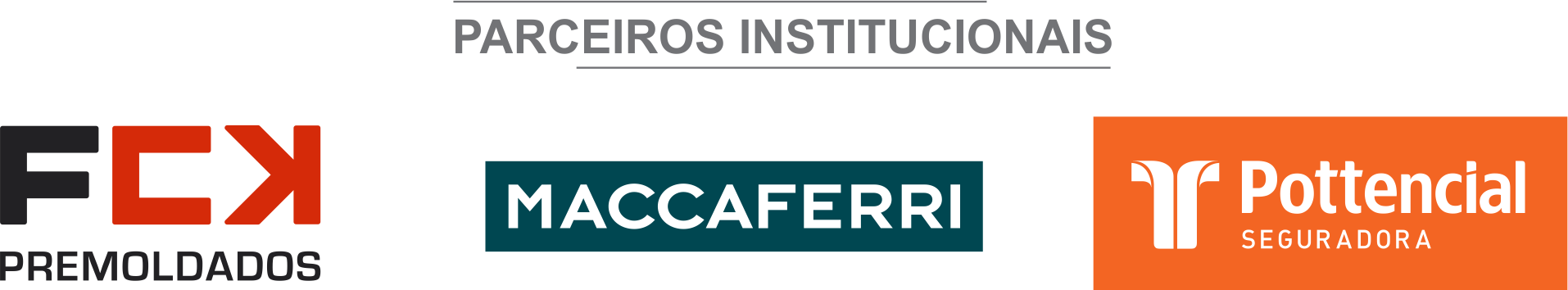 ÓRGÃO LICITANTE: SMOBI - SECRETARIA MUNICIPAL DE OBRAS E INFRAESTRUTURA EDITAL: REGÃO ELETRÔNICO SMOBI 009/2020 PROCESSO Nº 01-037.167/20-98Endereço: Rua dos Guajajaras, 1107 - 2° andar – Lourdes – 30180-105 BH/MGFone: 31 3277-5020Sites www.licitacoes.caixa.gov.br e www.pbh.gov.br - E-mail anapaula.prado@pbh.gov.br. Endereço: Rua dos Guajajaras, 1107 - 2° andar – Lourdes – 30180-105 BH/MGFone: 31 3277-5020Sites www.licitacoes.caixa.gov.br e www.pbh.gov.br - E-mail anapaula.prado@pbh.gov.br. OBJETO: Tipo Menor Preço, aferido PELO VALOR GLOBAL, regime de execução: empreitada por preço unitário, a ser conduzido pela Superintendência de Desenvolvimento da Capital - SUDECAP, nos termos da Portaria SMOBI Nº 066, de 04 de junho de 2020, para serviços comuns de engenharia para execução de contenção em gabião para reestabelecimento da Rua Alga Marinha, no trecho entre as Ruas Ana Dias Duarte e Zacarias Caxanga Filho – Bairro Jardim Guanabara, com o fornecimento de materiais, insumos e mão de obra, conforme especificações e quantidades contidas nos anexos do Edital. DATAS:Credenciamento: até às 8h do dia 24/06/2020;Lançamento de proposta comercial e documentação de habilitação: até às 8h30min do dia 24/06/2020; Abertura da sessão pública de lances: às 10h do dia 24/06/2020Prazo de execução: de 90 dias. VALORESVALORESVALORESVALORESValor Estimado da ObraCapital Social Igual ou SuperiorGarantia de PropostaValor do EditalR$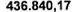 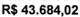 R$-R$-CAPACIDADE TÉCNICA: 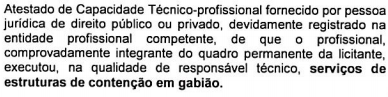 CAPACIDADE OPERACIONAL: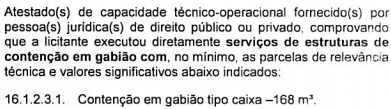 ÍNDICES ECONÔMICOS: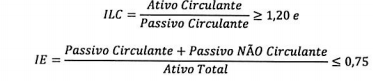 OBSERVAÇÕES: Consórcio: Não. Visita: conforme edital. O pregão eletrônico será realizado em sessão pública por meio da INTERNET. A disputa inicialmente se dará por 10 minutos, período em que os licitantes deverão fazer lances competitivos. Não havendo novos lances, o sistema encerrará a disputa, podendo o pregoeiro reiniciar a etapa de início de lances. Se houver lances nos últimos dois minutos, o sistema prorrogará automaticamente por mais dois minutos. Para participar do pregão eletrônico, os interessados deverão providenciar o cadastramento no Portal de Compras “Licitações CAIXA”.  Edital poderá ser obtido pelos interessados através dos “sites” www.licitacoes.caixa.gov.br e www.pbh.gov.br. Mais informações também poderão ser obtidas através do E-mail indicado no Edital. ATENÇÃO ÀS NOVAS REGRAS, TRAZIDAS PELO DECRETO MUNICIPAL Nº 17.317/2020 E INSERÇÃO DOS DOCUMENTOS DE HABILITAÇÃO NO SISTEMA DO PORTAL DA CAIXA ECONÔMICA FEDERAL CONCOMITANTEMENTE À INSERÇÃO DA PROPOSTA, ANTERIORES AO INÍCIO DA SESSÃO PÚBLICA. Clique aqui para fazer o download deste edital.ÓRGÃO LICITANTE: COPASA-MG EDITAL: PREGÃO ELETRÔNICO REGISTRO DE PREÇOS SPAL Nº 05.2020/3049Endereço: Rua Carangola, 606, térreo, bairro Santo Antônio, Belo Horizonte/MG.Informações: Telefone: (31) 3250-1618/1619. Fax: (31) 3250-1670/1317. E-mail: cpli@copasa.com.br. Endereço: Rua Carangola, 606, térreo, bairro Santo Antônio, Belo Horizonte/MG.Informações: Telefone: (31) 3250-1618/1619. Fax: (31) 3250-1670/1317. E-mail: cpli@copasa.com.br. OBJETO: SERVIÇOS COMERCIAIS DE CORTES E RELIGAÇÕES DE ÁGUA, SUBSTITUIÇÕES DE HIDRÔMETROS E VERIFICAÇÃO DE FRAUDES EM CAVALETES E HIDRÔMETROS, NA ÁREA DE ABRANGÊNCIA DA GERÊNCIA REGIONAL BELO HORIZONTE SUL - GRBS.DATAS: Entrega: 25/06/2020, até às 08:45.Abertura: 25/06/2020, às 08:45.Prazo de execução: conforme edital. OBSERVAÇÕES: Edital e demais informações disponíveis a partir do dia 10/06/2020 no site: www.copasa.com.br (link: Licitações e Contratos/Licitação) Clique aqui para obter informações do edital. ÓRGÃO LICITANTE: DEER-MGEDITAL: CONCORRÊNCIA -  EDITAL 025/2020Endereço: Av. dos Andradas, 1.120, sala 1009, Belo Horizonte/MG.Maiores Informações: Telefone: (31) 3235-1272 - Fax: (31) 3235-1004. E-mail: asl@der.mg.gov.br.Endereço: Av. dos Andradas, 1.120, sala 1009, Belo Horizonte/MG.Maiores Informações: Telefone: (31) 3235-1272 - Fax: (31) 3235-1004. E-mail: asl@der.mg.gov.br.OBJETO: COMPLEMENTAÇÃO DOS SERVIÇOS DE IMPLANTAÇÃO E PAVIMENTAÇÃO EM PISTA DUPLA NO TRECHO ANEL VIÁRIO DE SETE LAGOAS (AVENIDA NORTE/SUL - MG/238 - MG/424), ESTACA 0 À 165, COM 3,3 KM DE EXTENSÃO E CONSTRUÇÃO DOS VIADUTOS SOBRE A FERROVIA CENTRO ATLÂNTICA (FCA), (90X13M) I EST.103+13,50 E II EST. 104+16,88; E VIADUTO SOBRE A MG-238 (51X16,80M) EST. 121+17,03.OBJETO: COMPLEMENTAÇÃO DOS SERVIÇOS DE IMPLANTAÇÃO E PAVIMENTAÇÃO EM PISTA DUPLA NO TRECHO ANEL VIÁRIO DE SETE LAGOAS (AVENIDA NORTE/SUL - MG/238 - MG/424), ESTACA 0 À 165, COM 3,3 KM DE EXTENSÃO E CONSTRUÇÃO DOS VIADUTOS SOBRE A FERROVIA CENTRO ATLÂNTICA (FCA), (90X13M) I EST.103+13,50 E II EST. 104+16,88; E VIADUTO SOBRE A MG-238 (51X16,80M) EST. 121+17,03.OBJETO: COMPLEMENTAÇÃO DOS SERVIÇOS DE IMPLANTAÇÃO E PAVIMENTAÇÃO EM PISTA DUPLA NO TRECHO ANEL VIÁRIO DE SETE LAGOAS (AVENIDA NORTE/SUL - MG/238 - MG/424), ESTACA 0 À 165, COM 3,3 KM DE EXTENSÃO E CONSTRUÇÃO DOS VIADUTOS SOBRE A FERROVIA CENTRO ATLÂNTICA (FCA), (90X13M) I EST.103+13,50 E II EST. 104+16,88; E VIADUTO SOBRE A MG-238 (51X16,80M) EST. 121+17,03.DATAS:Entrega: 13/07/2020, até ás 17:00.Abertura: 14/07/2020, ás 13:30.Prazo de execução: 240 dias.Visita: Agendada.DATAS:Entrega: 13/07/2020, até ás 17:00.Abertura: 14/07/2020, ás 13:30.Prazo de execução: 240 dias.Visita: Agendada.VALORESVALORESVALORESVALORESVALORESValor Estimado da ObraCapital Social Garantia de PropostaGarantia de PropostaValor do EditalR$ 4.689.476,67R$ -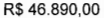 R$ -CAPACIDADE TÉCNICA: 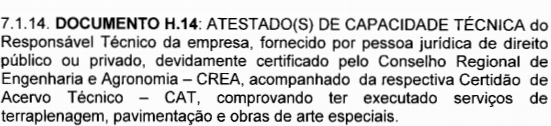 CAPACIDADE TÉCNICA: CAPACIDADE TÉCNICA: CAPACIDADE TÉCNICA: CAPACIDADE TÉCNICA: CAPACIDADE OPERACIONAL: 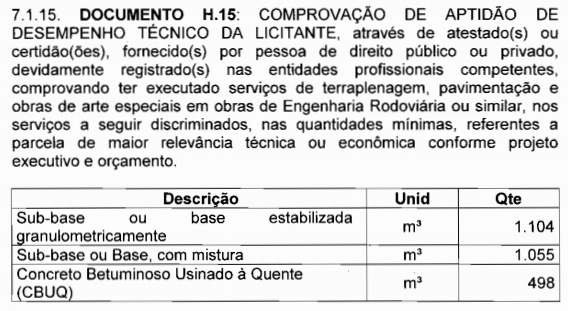 CAPACIDADE OPERACIONAL: CAPACIDADE OPERACIONAL: CAPACIDADE OPERACIONAL: CAPACIDADE OPERACIONAL:  ÍNDICES ECONÔMICOS: - ILC > 1,0; - ILG > 1,0; - SG > 1,0; RF ≥ 0,10 ÍNDICES ECONÔMICOS: - ILC > 1,0; - ILG > 1,0; - SG > 1,0; RF ≥ 0,10 ÍNDICES ECONÔMICOS: - ILC > 1,0; - ILG > 1,0; - SG > 1,0; RF ≥ 0,10 ÍNDICES ECONÔMICOS: - ILC > 1,0; - ILG > 1,0; - SG > 1,0; RF ≥ 0,10 ÍNDICES ECONÔMICOS: - ILC > 1,0; - ILG > 1,0; - SG > 1,0; RF ≥ 0,10OBSERVAÇÕES: - Consórcio: Não. 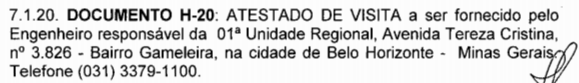 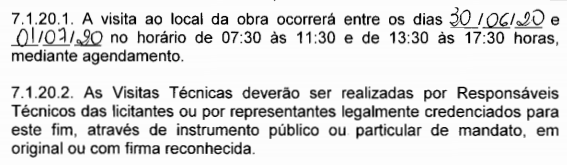 Fone: (31) 3235-1272 - E-mail: asl@deer.mg.gov.br. Clique aqui para obter informações do edital. OBSERVAÇÕES: - Consórcio: Não. Fone: (31) 3235-1272 - E-mail: asl@deer.mg.gov.br. Clique aqui para obter informações do edital. OBSERVAÇÕES: - Consórcio: Não. Fone: (31) 3235-1272 - E-mail: asl@deer.mg.gov.br. Clique aqui para obter informações do edital. OBSERVAÇÕES: - Consórcio: Não. Fone: (31) 3235-1272 - E-mail: asl@deer.mg.gov.br. Clique aqui para obter informações do edital. OBSERVAÇÕES: - Consórcio: Não. Fone: (31) 3235-1272 - E-mail: asl@deer.mg.gov.br. Clique aqui para obter informações do edital. ÓRGÃO LICITANTE: - TRIBUNAL DE JUSTIÇA DO ESTADO DE MINAS GERAISÓRGÃO LICITANTE: - TRIBUNAL DE JUSTIÇA DO ESTADO DE MINAS GERAISEDITAL: CONCORRÊNCIA EDITAL Nº 092/2020 EDITAL: CONCORRÊNCIA EDITAL Nº 092/2020 Endereço: Rua Gonçalves Dias, 1260 – Funcionários – Belo Horizonte/MG.Informações: Telefone: (31) 3249-8033 e 3249-8034. E-mail licit@tjmg.jus.br. Endereço: Rua Gonçalves Dias, 1260 – Funcionários – Belo Horizonte/MG.Informações: Telefone: (31) 3249-8033 e 3249-8034. E-mail licit@tjmg.jus.br. Endereço: Rua Gonçalves Dias, 1260 – Funcionários – Belo Horizonte/MG.Informações: Telefone: (31) 3249-8033 e 3249-8034. E-mail licit@tjmg.jus.br. Endereço: Rua Gonçalves Dias, 1260 – Funcionários – Belo Horizonte/MG.Informações: Telefone: (31) 3249-8033 e 3249-8034. E-mail licit@tjmg.jus.br. MODALIDADE: OBRA DE REFORMA E AMPLIAÇÃO DO FÓRUM DA COMARCA DE CACHOEIRA DE MINAS, CONFORME PROJETO BÁSICO E DEMAIS ANEXOS, PARTES INTEGRANTES E INSEPARÁVEIS DO EDITAL.MODALIDADE: OBRA DE REFORMA E AMPLIAÇÃO DO FÓRUM DA COMARCA DE CACHOEIRA DE MINAS, CONFORME PROJETO BÁSICO E DEMAIS ANEXOS, PARTES INTEGRANTES E INSEPARÁVEIS DO EDITAL.DATAS:Data para Entrega dos envelopes: 09/07/20 às 17:00Data Abertura dos envelopes: 10/07/20 às 09:00Visita: agendamento prévio com a Administração de cada Fórum. Prazo de Execução: 360 dias.DATAS:Data para Entrega dos envelopes: 09/07/20 às 17:00Data Abertura dos envelopes: 10/07/20 às 09:00Visita: agendamento prévio com a Administração de cada Fórum. Prazo de Execução: 360 dias.VALORESVALORESVALORESVALORESValor Estimado da ObraCapital Social Garantia de PropostaValor do EditalR$ 3.970.830,28R$ 397.083,02R$ -R$ -CAPACIDADE TÉCNICA: Execução de estrutura de concreto armado moldada “in loco”, em edificações;Instalações elétricas de baixa tensão em edificações.CAPACIDADE TÉCNICA: Execução de estrutura de concreto armado moldada “in loco”, em edificações;Instalações elétricas de baixa tensão em edificações.CAPACIDADE TÉCNICA: Execução de estrutura de concreto armado moldada “in loco”, em edificações;Instalações elétricas de baixa tensão em edificações.CAPACIDADE TÉCNICA: Execução de estrutura de concreto armado moldada “in loco”, em edificações;Instalações elétricas de baixa tensão em edificações.CAPACIDADE OPERACIONAL:Estrutura em concreto armado moldada “in loco”, em edificações, com no mínimo 85m³;Instalações elétricas de baixa tensão, em edificações, com carga instalada ou demandada de no mínimo 28KVA ou 26 kW.CAPACIDADE OPERACIONAL:Estrutura em concreto armado moldada “in loco”, em edificações, com no mínimo 85m³;Instalações elétricas de baixa tensão, em edificações, com carga instalada ou demandada de no mínimo 28KVA ou 26 kW.CAPACIDADE OPERACIONAL:Estrutura em concreto armado moldada “in loco”, em edificações, com no mínimo 85m³;Instalações elétricas de baixa tensão, em edificações, com carga instalada ou demandada de no mínimo 28KVA ou 26 kW.CAPACIDADE OPERACIONAL:Estrutura em concreto armado moldada “in loco”, em edificações, com no mínimo 85m³;Instalações elétricas de baixa tensão, em edificações, com carga instalada ou demandada de no mínimo 28KVA ou 26 kW. ÍNDICES ECONÔMICOS: 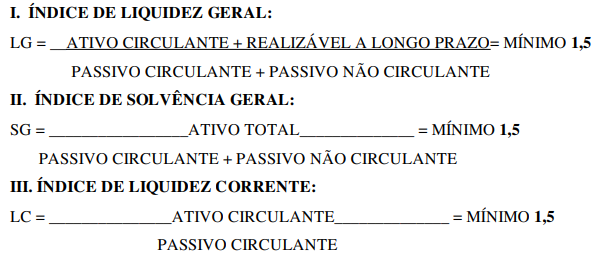  ÍNDICES ECONÔMICOS:  ÍNDICES ECONÔMICOS:  ÍNDICES ECONÔMICOS: OBSERVAÇÕES: Consórcio: Não. VISITA PRÉVIA: Será facultada à LICITANTE visitar o local da obra para obter as informações necessárias para a elaboração da Proposta, correndo por sua conta os custos respectivos. As visitas deverão ser realizadas em conjunto com representantes do TJMG, no local destinado à obra, no seguinte endereço: Comarca: Cachoeira de Minas - Endereço: Rua Coronel Portugal, 32, Cachoeira de Minas – MG - Telefone: (35)3472-1619 - Horário: 12:00 às 17:00 - As visitas deverão ser agendadas previamente junto a Administração do Fórum da Comarca, por telefone. Clique aqui para obter informações do edital. OBSERVAÇÕES: Consórcio: Não. VISITA PRÉVIA: Será facultada à LICITANTE visitar o local da obra para obter as informações necessárias para a elaboração da Proposta, correndo por sua conta os custos respectivos. As visitas deverão ser realizadas em conjunto com representantes do TJMG, no local destinado à obra, no seguinte endereço: Comarca: Cachoeira de Minas - Endereço: Rua Coronel Portugal, 32, Cachoeira de Minas – MG - Telefone: (35)3472-1619 - Horário: 12:00 às 17:00 - As visitas deverão ser agendadas previamente junto a Administração do Fórum da Comarca, por telefone. Clique aqui para obter informações do edital. OBSERVAÇÕES: Consórcio: Não. VISITA PRÉVIA: Será facultada à LICITANTE visitar o local da obra para obter as informações necessárias para a elaboração da Proposta, correndo por sua conta os custos respectivos. As visitas deverão ser realizadas em conjunto com representantes do TJMG, no local destinado à obra, no seguinte endereço: Comarca: Cachoeira de Minas - Endereço: Rua Coronel Portugal, 32, Cachoeira de Minas – MG - Telefone: (35)3472-1619 - Horário: 12:00 às 17:00 - As visitas deverão ser agendadas previamente junto a Administração do Fórum da Comarca, por telefone. Clique aqui para obter informações do edital. OBSERVAÇÕES: Consórcio: Não. VISITA PRÉVIA: Será facultada à LICITANTE visitar o local da obra para obter as informações necessárias para a elaboração da Proposta, correndo por sua conta os custos respectivos. As visitas deverão ser realizadas em conjunto com representantes do TJMG, no local destinado à obra, no seguinte endereço: Comarca: Cachoeira de Minas - Endereço: Rua Coronel Portugal, 32, Cachoeira de Minas – MG - Telefone: (35)3472-1619 - Horário: 12:00 às 17:00 - As visitas deverão ser agendadas previamente junto a Administração do Fórum da Comarca, por telefone. Clique aqui para obter informações do edital. ÓRGÃO LICITANTE: - TRIBUNAL DE JUSTIÇA DO ESTADO DE MINAS GERAISÓRGÃO LICITANTE: - TRIBUNAL DE JUSTIÇA DO ESTADO DE MINAS GERAISEDITAL: CONCORRÊNCIA EDITAL Nº 089/2020 EDITAL: CONCORRÊNCIA EDITAL Nº 089/2020 Endereço: Rua Gonçalves Dias, 1260 – Funcionários – Belo Horizonte/MG.Informações: Telefone: (31) 3249-8033 e 3249-8034. E-mail licit@tjmg.jus.br. Endereço: Rua Gonçalves Dias, 1260 – Funcionários – Belo Horizonte/MG.Informações: Telefone: (31) 3249-8033 e 3249-8034. E-mail licit@tjmg.jus.br. Endereço: Rua Gonçalves Dias, 1260 – Funcionários – Belo Horizonte/MG.Informações: Telefone: (31) 3249-8033 e 3249-8034. E-mail licit@tjmg.jus.br. Endereço: Rua Gonçalves Dias, 1260 – Funcionários – Belo Horizonte/MG.Informações: Telefone: (31) 3249-8033 e 3249-8034. E-mail licit@tjmg.jus.br. MODALIDADE: OBRA DE CONSTRUÇÃO DO NOVO PRÉDIO DO FÓRUM DA COMARCA DE CAMPANHA, CONFORME PROJETO BÁSICO E DEMAIS ANEXOS, PARTES INTEGRANTES E INSEPARÁVEIS DO EDITAL.MODALIDADE: OBRA DE CONSTRUÇÃO DO NOVO PRÉDIO DO FÓRUM DA COMARCA DE CAMPANHA, CONFORME PROJETO BÁSICO E DEMAIS ANEXOS, PARTES INTEGRANTES E INSEPARÁVEIS DO EDITAL.DATAS:Data para Entrega dos Envelopes: 07/07/20 às 17:00Data Abertura dos envelopes: 08/07/20 às 09:00Visita: agendamento prévio com a Administração de cada Fórum. Prazo de Execução: 330 dias.DATAS:Data para Entrega dos Envelopes: 07/07/20 às 17:00Data Abertura dos envelopes: 08/07/20 às 09:00Visita: agendamento prévio com a Administração de cada Fórum. Prazo de Execução: 330 dias.VALORESVALORESVALORESVALORESValor Estimado da ObraCapital Social Garantia de PropostaValor do EditalR$ 4.554.333,71R$ 455.433,37R$ -R$ -CAPACIDADE TÉCNICA: Execução de estrutura de concreto armado moldada “in loco”, em edificações;Instalações elétricas de baixa tensão em edificações.CAPACIDADE TÉCNICA: Execução de estrutura de concreto armado moldada “in loco”, em edificações;Instalações elétricas de baixa tensão em edificações.CAPACIDADE TÉCNICA: Execução de estrutura de concreto armado moldada “in loco”, em edificações;Instalações elétricas de baixa tensão em edificações.CAPACIDADE TÉCNICA: Execução de estrutura de concreto armado moldada “in loco”, em edificações;Instalações elétricas de baixa tensão em edificações.CAPACIDADE OPERACIONAL:Estrutura em concreto armado moldada “in loco”, em edificações, com no mínimo 190m³;Instalações elétricas de baixa tensão, em edificações, com carga instalada ou demandada de no mínimo 32 kVA ou 29 kW.CAPACIDADE OPERACIONAL:Estrutura em concreto armado moldada “in loco”, em edificações, com no mínimo 190m³;Instalações elétricas de baixa tensão, em edificações, com carga instalada ou demandada de no mínimo 32 kVA ou 29 kW.CAPACIDADE OPERACIONAL:Estrutura em concreto armado moldada “in loco”, em edificações, com no mínimo 190m³;Instalações elétricas de baixa tensão, em edificações, com carga instalada ou demandada de no mínimo 32 kVA ou 29 kW.CAPACIDADE OPERACIONAL:Estrutura em concreto armado moldada “in loco”, em edificações, com no mínimo 190m³;Instalações elétricas de baixa tensão, em edificações, com carga instalada ou demandada de no mínimo 32 kVA ou 29 kW. ÍNDICES ECONÔMICOS: 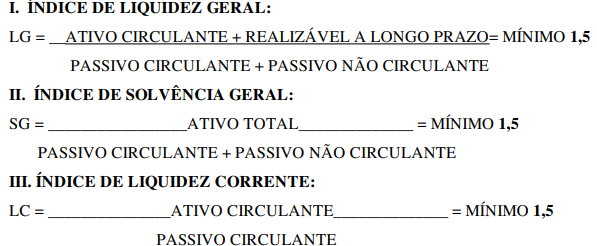  ÍNDICES ECONÔMICOS:  ÍNDICES ECONÔMICOS:  ÍNDICES ECONÔMICOS: OBSERVAÇÕES: Consórcio: Não. VISITA PRÉVIA 5.1. Será facultada à LICITANTE visitar o local da obra para obter as informações necessárias para a elaboração da Proposta, correndo por sua conta os custos respectivos. 5.1.1. As visitas deverão ser realizadas em conjunto com representantes do TJMG, no local destinado à obra, no seguinte endereço: Comarca: Campanha Endereço: Rua Projetada 04, quadra D, do loteamento Shekinah s/nº, Campanha/MG Telefone: (35) 3261-2039 Horário: 12:00 às 17:00 horas 5.1.2. As visitas deverão ser agendadas previamente junto a Administração do Fórum da Comarca, por telefone. Clique aqui para obter informações do edital. OBSERVAÇÕES: Consórcio: Não. VISITA PRÉVIA 5.1. Será facultada à LICITANTE visitar o local da obra para obter as informações necessárias para a elaboração da Proposta, correndo por sua conta os custos respectivos. 5.1.1. As visitas deverão ser realizadas em conjunto com representantes do TJMG, no local destinado à obra, no seguinte endereço: Comarca: Campanha Endereço: Rua Projetada 04, quadra D, do loteamento Shekinah s/nº, Campanha/MG Telefone: (35) 3261-2039 Horário: 12:00 às 17:00 horas 5.1.2. As visitas deverão ser agendadas previamente junto a Administração do Fórum da Comarca, por telefone. Clique aqui para obter informações do edital. OBSERVAÇÕES: Consórcio: Não. VISITA PRÉVIA 5.1. Será facultada à LICITANTE visitar o local da obra para obter as informações necessárias para a elaboração da Proposta, correndo por sua conta os custos respectivos. 5.1.1. As visitas deverão ser realizadas em conjunto com representantes do TJMG, no local destinado à obra, no seguinte endereço: Comarca: Campanha Endereço: Rua Projetada 04, quadra D, do loteamento Shekinah s/nº, Campanha/MG Telefone: (35) 3261-2039 Horário: 12:00 às 17:00 horas 5.1.2. As visitas deverão ser agendadas previamente junto a Administração do Fórum da Comarca, por telefone. Clique aqui para obter informações do edital. OBSERVAÇÕES: Consórcio: Não. VISITA PRÉVIA 5.1. Será facultada à LICITANTE visitar o local da obra para obter as informações necessárias para a elaboração da Proposta, correndo por sua conta os custos respectivos. 5.1.1. As visitas deverão ser realizadas em conjunto com representantes do TJMG, no local destinado à obra, no seguinte endereço: Comarca: Campanha Endereço: Rua Projetada 04, quadra D, do loteamento Shekinah s/nº, Campanha/MG Telefone: (35) 3261-2039 Horário: 12:00 às 17:00 horas 5.1.2. As visitas deverão ser agendadas previamente junto a Administração do Fórum da Comarca, por telefone. Clique aqui para obter informações do edital. ÓRGÃO LICITANTE: - TRIBUNAL DE JUSTIÇA DO ESTADO DE MINAS GERAISÓRGÃO LICITANTE: - TRIBUNAL DE JUSTIÇA DO ESTADO DE MINAS GERAISEDITAL: CONCORRÊNCIA EDITAL Nº 093/2020 EDITAL: CONCORRÊNCIA EDITAL Nº 093/2020 Endereço: Rua Gonçalves Dias, 1260 – Funcionários – Belo Horizonte/MG.Informações: Telefone: (31) 3249-8033 e 3249-8034. E-mail licit@tjmg.jus.br. Endereço: Rua Gonçalves Dias, 1260 – Funcionários – Belo Horizonte/MG.Informações: Telefone: (31) 3249-8033 e 3249-8034. E-mail licit@tjmg.jus.br. Endereço: Rua Gonçalves Dias, 1260 – Funcionários – Belo Horizonte/MG.Informações: Telefone: (31) 3249-8033 e 3249-8034. E-mail licit@tjmg.jus.br. Endereço: Rua Gonçalves Dias, 1260 – Funcionários – Belo Horizonte/MG.Informações: Telefone: (31) 3249-8033 e 3249-8034. E-mail licit@tjmg.jus.br. MODALIDADE: OBRA DE RETOMADA DA CONSTRUÇÃO DO NOVO PRÉDIO DO FÓRUM DA COMARCA DE TRÊS CORAÇÕES, CONFORME PROJETO BÁSICO E DEMAIS ANEXOS, PARTES INTEGRANTES E INSEPARÁVEIS DO EDITAL.MODALIDADE: OBRA DE RETOMADA DA CONSTRUÇÃO DO NOVO PRÉDIO DO FÓRUM DA COMARCA DE TRÊS CORAÇÕES, CONFORME PROJETO BÁSICO E DEMAIS ANEXOS, PARTES INTEGRANTES E INSEPARÁVEIS DO EDITAL.DATAS:Data para Entrega dos Envelopes: 13/07/20 às 17:00Data Abertura dos envelopes: 14/07/20 às 09:00Visita: agendamento prévio com a Administração de cada Fórum. Prazo de Execução: 540 dias.DATAS:Data para Entrega dos Envelopes: 13/07/20 às 17:00Data Abertura dos envelopes: 14/07/20 às 09:00Visita: agendamento prévio com a Administração de cada Fórum. Prazo de Execução: 540 dias.VALORESVALORESVALORESVALORESValor Estimado da ObraCapital Social Garantia de PropostaValor do EditalR$ 28.997.049,72R$ 2.899.704,97R$ -R$ -CAPACIDADE TÉCNICA: Execução de estrutura de concreto armado moldada “in loco”, em edificações;Instalações elétricas de baixa tensão em edificações.CAPACIDADE TÉCNICA: Execução de estrutura de concreto armado moldada “in loco”, em edificações;Instalações elétricas de baixa tensão em edificações.CAPACIDADE TÉCNICA: Execução de estrutura de concreto armado moldada “in loco”, em edificações;Instalações elétricas de baixa tensão em edificações.CAPACIDADE TÉCNICA: Execução de estrutura de concreto armado moldada “in loco”, em edificações;Instalações elétricas de baixa tensão em edificações.CAPACIDADE OPERACIONAL:Estrutura em concreto armado moldada “in loco”, em edificações, com no mínimo 2.680 m³;Instalações elétricas de baixa tensão, em edificações, com carga instalada ou demandada de no mínimo 230 kVA ou 210 kW.CAPACIDADE OPERACIONAL:Estrutura em concreto armado moldada “in loco”, em edificações, com no mínimo 2.680 m³;Instalações elétricas de baixa tensão, em edificações, com carga instalada ou demandada de no mínimo 230 kVA ou 210 kW.CAPACIDADE OPERACIONAL:Estrutura em concreto armado moldada “in loco”, em edificações, com no mínimo 2.680 m³;Instalações elétricas de baixa tensão, em edificações, com carga instalada ou demandada de no mínimo 230 kVA ou 210 kW.CAPACIDADE OPERACIONAL:Estrutura em concreto armado moldada “in loco”, em edificações, com no mínimo 2.680 m³;Instalações elétricas de baixa tensão, em edificações, com carga instalada ou demandada de no mínimo 230 kVA ou 210 kW. ÍNDICES ECONÔMICOS: 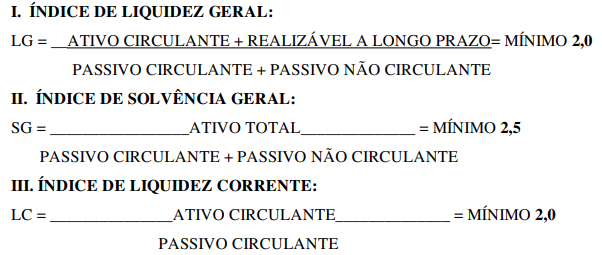  ÍNDICES ECONÔMICOS:  ÍNDICES ECONÔMICOS:  ÍNDICES ECONÔMICOS: OBSERVAÇÕES: Consórcio: Não. VISITA PRÉVIA 5.1. Será facultada à LICITANTE visitar o local da obra para obter as informações necessárias para a elaboração da Proposta, correndo por sua conta os custos respectivos. 5.1.1. As visitas deverão ser realizadas em conjunto com representantes do TJMG, no local destinado à obra, no seguinte endereço: Comarca: Três Corações Endereço: Avenida Conrado Grossi D’Ângelo, nº 509, Bairro Morada do Sol, Três Corações/MG Telefone: (35) 3239-6200 Horário: 12:00 às 17:00 horas 5.1.2. As visitas deverão ser agendadas previamente junto a Administração do Fórum da Comarca, por tel. Clique aqui para obter informações do edital. OBSERVAÇÕES: Consórcio: Não. VISITA PRÉVIA 5.1. Será facultada à LICITANTE visitar o local da obra para obter as informações necessárias para a elaboração da Proposta, correndo por sua conta os custos respectivos. 5.1.1. As visitas deverão ser realizadas em conjunto com representantes do TJMG, no local destinado à obra, no seguinte endereço: Comarca: Três Corações Endereço: Avenida Conrado Grossi D’Ângelo, nº 509, Bairro Morada do Sol, Três Corações/MG Telefone: (35) 3239-6200 Horário: 12:00 às 17:00 horas 5.1.2. As visitas deverão ser agendadas previamente junto a Administração do Fórum da Comarca, por tel. Clique aqui para obter informações do edital. OBSERVAÇÕES: Consórcio: Não. VISITA PRÉVIA 5.1. Será facultada à LICITANTE visitar o local da obra para obter as informações necessárias para a elaboração da Proposta, correndo por sua conta os custos respectivos. 5.1.1. As visitas deverão ser realizadas em conjunto com representantes do TJMG, no local destinado à obra, no seguinte endereço: Comarca: Três Corações Endereço: Avenida Conrado Grossi D’Ângelo, nº 509, Bairro Morada do Sol, Três Corações/MG Telefone: (35) 3239-6200 Horário: 12:00 às 17:00 horas 5.1.2. As visitas deverão ser agendadas previamente junto a Administração do Fórum da Comarca, por tel. Clique aqui para obter informações do edital. OBSERVAÇÕES: Consórcio: Não. VISITA PRÉVIA 5.1. Será facultada à LICITANTE visitar o local da obra para obter as informações necessárias para a elaboração da Proposta, correndo por sua conta os custos respectivos. 5.1.1. As visitas deverão ser realizadas em conjunto com representantes do TJMG, no local destinado à obra, no seguinte endereço: Comarca: Três Corações Endereço: Avenida Conrado Grossi D’Ângelo, nº 509, Bairro Morada do Sol, Três Corações/MG Telefone: (35) 3239-6200 Horário: 12:00 às 17:00 horas 5.1.2. As visitas deverão ser agendadas previamente junto a Administração do Fórum da Comarca, por tel. Clique aqui para obter informações do edital. ÓRGÃO LICITANTE: SECRETARIA DE INFRAESTRUTURA - COMPANHIA DE GÁS DA BAHIA – BAHIAGÁSÓRGÃO LICITANTE: SECRETARIA DE INFRAESTRUTURA - COMPANHIA DE GÁS DA BAHIA – BAHIAGÁSEDITAL: EDITAL DE LICITAÇÃO N. 0015/2020Endereço: Avenida Professor Magalhães Neto, 1838, Edf. Civil Business. Pituba, Salvador, BA. CEP: 41.810-012Endereço: Avenida Professor Magalhães Neto, 1838, Edf. Civil Business. Pituba, Salvador, BA. CEP: 41.810-012Endereço: Avenida Professor Magalhães Neto, 1838, Edf. Civil Business. Pituba, Salvador, BA. CEP: 41.810-012OBJETO: O PRESENTE EDITAL TEM POR OBJETO A CONTRATAÇÃO DE EMPRESA ESPECIALIZADA PARA A EXECUÇÃO DE SERVIÇOS DE CONSTRUÇÃO E MONTAGEM DE REDE DE DISTRIBUIÇÃO DE GÁS EM POLIETILENO DE ALTA DENSIDADE (PEAD), NA REGIÃO METROPOLITANA DE SALVADOR, PELO PRAZO DE VIGÊNCIA DE 16 (DEZESSEIS) MESES, SOB O REGIME DE EMPREITADA POR PREÇO UNITÁRIO, CONFORME ESPECIFICAÇÕES DESTE EDITAL E SEUS ANEXOS. DATAS: Data de abertura para recebimento das propostas: a partir do dia 10/06/2020Abertura das propostas: dia 07/07/2020 às 14:00h;Para início da sessão pública: dia 07/07/2020 às 14:30hDATAS: Data de abertura para recebimento das propostas: a partir do dia 10/06/2020Abertura das propostas: dia 07/07/2020 às 14:00h;Para início da sessão pública: dia 07/07/2020 às 14:30hOBSERVAÇÕES: O Edital pode ser adquirido gratuitamente através do site www.licitacoes-e.com.br ou mediante pagamento de R$ 50,00 (cinquenta reais), na Avenida Professor Magalhães Neto, 1838, Edf. Civil Business. Pituba, Salvador, BA. CEP: 41.810-012, de 9 às 11 e de 14 às 17 horas. Recomendação: Providenciar, com antecedência, a chave de acesso e senha ao portal Licitacoes-e, junto ao Banco do Brasil, indispensáveis para registro de propostas e outras tratativas para este certame. Presidente do Comitê de Licitação: Antônio Cesar Conceição Rêgo.ÓRGÃO LICITANTE: SECRETARIA DE INFRAESTRUTURA - COMPANHIA DE GÁS DA BAHIA – BAHIAGÁSÓRGÃO LICITANTE: SECRETARIA DE INFRAESTRUTURA - COMPANHIA DE GÁS DA BAHIA – BAHIAGÁSEDITAL: EDITAL DE LICITAÇÃO N. 0019/2020Endereço: Avenida Professor Magalhães Neto, 1838, Edf. Civil Business. Pituba, Salvador, BA. CEP: 41.810-012Endereço: Avenida Professor Magalhães Neto, 1838, Edf. Civil Business. Pituba, Salvador, BA. CEP: 41.810-012Endereço: Avenida Professor Magalhães Neto, 1838, Edf. Civil Business. Pituba, Salvador, BA. CEP: 41.810-012OBJETO: O PRESENTE EDITAL TEM POR OBJETO A CONTRATAÇÃO DE EMPRESA ESPECIALIZADA PARA A EXECUÇÃO DE SERVIÇOS DE CONSTRUÇÃO E MONTAGEM DE REDE DE DISTRIBUIÇÃO DE GÁS NATURAL E ESTAÇÕES DE REGULAGEM DE PRESSÃO E MEDIÇÃO, NA REGIÃO METROPOLITANA DE SALVADOR, PELO PRAZO DE VIGÊNCIA DE 16 (DEZESSEIS) MESES, CONFORME ESPECIFICAÇÕES DESTE EDITAL E SEUS ANEXOS. DATAS: Data de abertura para recebimento das propostas: a partir do dia 10/06/2020Abertura das propostas: dia 09/07/2020 às 14:00;Para início da sessão pública: dia 09/07/2020 às 14:30.DATAS: Data de abertura para recebimento das propostas: a partir do dia 10/06/2020Abertura das propostas: dia 09/07/2020 às 14:00;Para início da sessão pública: dia 09/07/2020 às 14:30.OBSERVAÇÕES: O Edital pode ser adquirido gratuitamente através do site www.licitacoes-e.com.br ou mediante pagamento de R$ 50,00 (cinquenta reais), na Avenida Professor Magalhães Neto, 1838, Edf. Civil Business. Pituba, Salvador, BA. CEP: 41.810-012, de 9 às 11 e de 14 às 17 horas. Recomendação: Providenciar, com antecedência, a chave de acesso e senha ao portal Licitacoes-e, junto ao Banco do Brasil, indispensáveis para registro de propostas e outras tratativas para este certame. Presidente do Comitê de Licitação: Antônio Cesar Conceição Rêgo.ÓRGÃO LICITANTE: SECRETARIA DE INFRAESTRUTURA - COMPANHIA DE GÁS DA BAHIA – BAHIAGÁSÓRGÃO LICITANTE: SECRETARIA DE INFRAESTRUTURA - COMPANHIA DE GÁS DA BAHIA – BAHIAGÁSEDITAL: EDITAL DE LICITAÇÃO N. 0018/2020Endereço: Avenida Professor Magalhães Neto, 1838, Edf. Civil Business. Pituba, Salvador, BA. CEP: 41.810-012Endereço: Avenida Professor Magalhães Neto, 1838, Edf. Civil Business. Pituba, Salvador, BA. CEP: 41.810-012Endereço: Avenida Professor Magalhães Neto, 1838, Edf. Civil Business. Pituba, Salvador, BA. CEP: 41.810-012OBJETO: O PRESENTE EDITAL TEM POR OBJETO A CONTRATAÇÃO DE EMPRESA ESPECIALIZADA PARA A EXECUÇÃO DE SERVIÇOS DE CONSTRUÇÃO E MONTAGEM DE REDE DE DISTRIBUIÇÃO DE GÁS EM POLIETILENO DE ALTA DENSIDADE (PEAD) E AÇO CARBONO, NA REGIÃO METROPOLITANA DE SALVADOR, PELO PRAZO DE VIGÊNCIA DE 16 (DEZESSEIS) MESES, SOB O REGIME DE EMPREITADA POR PREÇO UNITÁRIO, CONFORME ESPECIFICAÇÕES DESTE EDITAL E SEUS ANEXOS. DATAS: Data de abertura para recebimento das propostas: a partir do dia 10/06/2020Abertura das propostas: dia 08/07/2020 às 09:15;Para início da sessão pública: dia 08/07/2020 às 09:30.DATAS: Data de abertura para recebimento das propostas: a partir do dia 10/06/2020Abertura das propostas: dia 08/07/2020 às 09:15;Para início da sessão pública: dia 08/07/2020 às 09:30.OBSERVAÇÕES: O Edital pode ser adquirido gratuitamente através do site www.licitacoes-e.com.br ou mediante pagamento de R$ 50,00 (cinquenta reais), na Avenida Professor Magalhães Neto, 1838, Edf. Civil Business. Pituba, Salvador, BA. CEP: 41.810-012, de 9 às 11 e de 14 às 17 horas. Recomendação: Providenciar, com antecedência, a chave de acesso e senha ao portal Licitacoes-e, junto ao Banco do Brasil, indispensáveis para registro de propostas e outras tratativas para este certame. Presidente do Comitê de Licitação: Antônio Cesar Conceição Rêgo.ÓRGÃO LICITANTE: SECRETARIA DE INFRAESTRUTURA HÍDRICA E SANEAMENTO - COMPANHIA DE ENGENHARIA HÍDRICA E DE SANEAMENTO DA BAHIA – CERBEDITAL: EDITAL Nº NCB-004-2020 - AVISO DE ALTERAÇÃO DE DATA DE LIC. E CONDIÇÕES DE GARANTIA PROPOSTAAv. Luiz Viana Filho, Avenida 3, nº 300- Centro Administrativo da Bahia - CAB - Salvador -Bahia, SALA DE REUNIÕES DA CPLAv. Luiz Viana Filho, Avenida 3, nº 300- Centro Administrativo da Bahia - CAB - Salvador -Bahia, SALA DE REUNIÕES DA CPLOBJETO: O Estado da Bahia recebeu um empréstimo do Banco Internacional para a Reconstrução e o Desenvolvimento-BIRD, em diversas moedas, no montante de US$ 260,000,000.00, para o financiamento do PROJETO DE DESENVOLVIMENTO RURAL SUSTENTAVEL PDRS/BAHIA PRODUTIVA, e pretende aplicar parte dos recursos em pagamentos decorrentes do contrato   para execução da obra do SAA e Serviço Social da localidade de Pindorama, no município de Iuiu.DATAS: Data de abertura para recebimento das propostas: a partir do dia 29/06/2020 às 15:00Abertura das propostas: dia 29/06/2020 às 15:00;OBSERVAÇÕES: 1. A licitação está aberta a todos os Concorrentes oriundos de países elegíveis do Banco. 2. O Edital e cópias adicionais poderão ser adquiridos na Comissão Permanente de Licitação - CPL da CERB, à Av. Luiz Viana Filho, Avenida 3 nº 300- Centro Administrativo da Bahia - CAB - Salvador - Bahia, sala nº 43, sendo cobrado o valor da impressão do referido edital e seus anexos, e, pelo site da CERB (www.licitacoescerb.ba.gov.br menu: licitações), gratuitamente. Os interessados poderão obter maiores informações no mesmo endereço. 3. As propostas deverão ser entregues na Comissão Permanente de Licitação - CPL da CERB, à Av. Luiz Viana Filho, Avenida 3, nº 300- Centro Administrativo da Bahia - CAB - Salvador -Bahia, SALA DE REUNIÕES DA CPL até as 15 horas do dia 29/06/2020 acompanhadas de Declaração de Garantia de Proposta e serão abertas às 15 horas do mesmo dia, na sala de reunião de licitação, na presença dos interessados que desejarem assistir à cerimônia de abertura ou será realizada por teleconferência, caso persista a pandemia do COVID 19,  através do link disponibilizado no site da CERB http://www.cerb.ba.gov.br/editais-e-licitacoes) e a Comissão Especial de Julgamento obedecerá integralmente os procedimentos estabelecidos nas Diretrizes do BIRD; 5. A DECLARAÇÃO DE GARANTIA DE PROPOSTA obedecerá ao modelo “D” do ANEXO V, ficando obedecidos os seguintes dispositivos do DDE:16.1 Garantia da Proposta: Não se aplica - 16.3 O modelo exigido é: Declaração de Manutenção de Proposta pelo prazo de 120 dias de acordo com o modelo D do ANEXO V do Edital. - 16.4. Será aceita a Declaração de Manutenção da Proposta. - 5. O Concorrente poderá apresentar proposta individualmente. Será admitido Consórcio.ÓRGÃO LICITANTE: SECRETARIA DE INFRAESTRUTURA HÍDRICA E SANEAMENTO - COMPANHIA DE ENGENHARIA HÍDRICA E DE SANEAMENTO DA BAHIA – CERBEDITAL: EDITAL Nº NCB-003-2020 - AVISO DE ALTERAÇÃO DE DATA DE LIC. E CONDIÇÕES DE GARANTIA PROPOSTAAv. Luiz Viana Filho, Avenida 3, nº 300- Centro Administrativo da Bahia - CAB - Salvador -Bahia, SALA DE REUNIÕES DA CPLAv. Luiz Viana Filho, Avenida 3, nº 300- Centro Administrativo da Bahia - CAB - Salvador -Bahia, SALA DE REUNIÕES DA CPLOBJETO: O Estado da Bahia recebeu um empréstimo do Banco Internacional para a Reconstrução e o Desenvolvimento-BIRD, em diversas moedas, no montante de US$ 260,000,000.00 (duzentos e sessenta milhões de dólares) para o financiamento do PROJETO DE DESENVOLVIMENTO RURAL SUSTENTAVEL PDRS/BAHIA PRODUTIVA, e pretende aplicar parte dos recursos em pagamentos decorrentes do contrato de  Execução Obras de Implantação de 19 (Dezenove) Sistemas de Abastecimento de Água (SAA) com Serviço Social em municípios de abrangência da Central de Caetité.DATAS: Data de abertura para recebimento das propostas: a partir do dia 29/06/2020 às 10:00Abertura das propostas: dia 29/06/2020 às 10:00;OBSERVAÇÕES: 1. A licitação está aberta a todos os Concorrentes oriundos de países elegíveis do Banco. 2. O Edital e cópias adicionais poderão ser adquiridos na Comissão Permanente de Licitação - CPL da CERB, à Av. Luiz Viana Filho, Avenida 3 nº 300- Centro Administrativo da Bahia - CAB - Salvador - Bahia, sala nº 43, sendo cobrado o valor da impressão do referido edital e seus anexos, e, pelo site da CERB (www.licitacoescerb.ba.gov.br menu: licitações), gratuitamente. Os interessados poderão obter maiores informações no mesmo endereço. 3. As propostas deverão ser entregues na Comissão Permanente de Licitação - CPL da CERB, à Av. Luiz Viana Filho, Avenida 3, nº 300- Centro Administrativo da Bahia - CAB - Salvador -Bahia, SALA DE REUNIÕES DA CPL até as 10 horas do dia 29/06/2020 acompanhadas de Declaração de Garantia de Proposta e serão abertas às 10 horas do mesmo dia, na sala de reunião de licitação, na presença dos interessados que desejarem assistir à cerimônia de abertura ou será realizada por teleconferência, caso persista a pandemia do COVID 19,  através do link disponibilizado no site da CERB http://www.cerb.ba.gov.br/editais-e-licitacoes) e a Comissão Especial de Julgamento obedecerá integralmente os procedimentos estabelecidos nas Diretrizes do BIRD; 5. A DECLARAÇÃO DE GARANTIA DE PROPOSTA obedecerá ao modelo “D” do ANEXO V, ficando obedecidos os seguintes dispositivos do DDE:16.1 Garantia da Proposta: Não se aplica - 16.3 O modelo exigido é: Declaração de Manutenção de Proposta pelo prazo de 120 dias de acordo com o modelo D do ANEXO V do Edital. - 16.4. Será aceita a Declaração de Manutenção da Proposta. - 5. O Concorrente poderá apresentar proposta individualmente. Será admitido Consórcio.